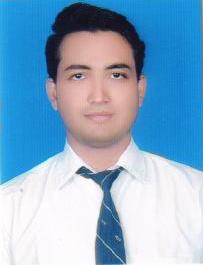 CAREER OBJECTIVETo work in a firm with a professional work driven environment where I can utilize and apply my knowledge, skills which would enable me as a fresh graduate to grow while fulfilling organizational goals.BASIC ACADEMIC CREDENTIALS EXPERIENTIAL LEARNING (SUMMER INTERNSHIP PROGRAM)Company  Name  :- National Hydroelectric Power Corporation Ltd Banbassa,UK                                   Indian Oil Corporation Limited, Barauni Refinery, Bihar.Project Title     	 :-  Mechanical Maintenance Deptt.                                                     Duration   	 :-  One Month (2nd July’16 to 31st July’16).                                   One month (15th June’16 to 15th July’16).PROJECTS REPORTEfficiency of internal combustion engine Force analysis of disk brakes IT PROFICIENCYGeneral Mechanical Application:   AUTOCAD.Microsoft Office Word, Microsoft Office Excel, Microsoft Office Power Point.Internet Browsing Language: C , C++.Graphic Mechanical Application:   SOLIDWORKS , CATIA.CO-/EXTRA –CURRICULAR ACTIVITIEExecutive Member of sport Committee in S.V.M, school.          Executive Member of Event Organizing Committee in Roorkee Institute of Technology.ACHIEVEMENTSWon a bronze medal in relay in zonal in year 2011.Actively participated in various sports activities for inter school.Got Participation in Engine Automation Workshop at IIT Bhubaneswar.Got Participation in Vehicle Dynamics Workshop at College level.Got Participation in Quad Copter Workshop at College level.INTERPERSONAL SKILLAbility to rapidly build relationship and set up trust.Confident and DeterminedAbility to cope up with different situations.REFERENCES                                                                                                                                                                                                                                                                                                                                                                                                                                        Dr. Amit Kumar Tanwar, Head of Department, RIT.Proff. Vikram singh, Assistant Professor, RIT.PERSONAL DETAILSFather’s Name			:- Mr. Sadhuram Som Permanent Address		:- H-181, shivalik nagar, bhel, ranipur, haridwar, uk-249403Date of Birth    			:-   09th Februrary 1995                          Language Known		:-   English & Hindi                                                        Marital Status 			:-   SingleNationality/Religion		:-   Indian /  HinduInterest & Hobbies		:-   Internet browsing,Cricket,Reading newspaper and novels.DECLARATION I do hereby declare that the above information is true to the best of my knowledge.Place: 	Haridwar					                                          ATUL SOMDate:	1st March 2017   					 		                                   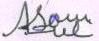 QualificationBoard/UniversityYearPercentageB.Tech (Mechanical)Roorkee Institute of Technology, Roorkee2013-201770%IntermediateSaraswati vidhya mandir, Nehru nagarGhaziabad  2011-1260%High SchoolSaraswati vidhya mandir, Nehru nagarGhaziabad  2009-107.8 CGPA